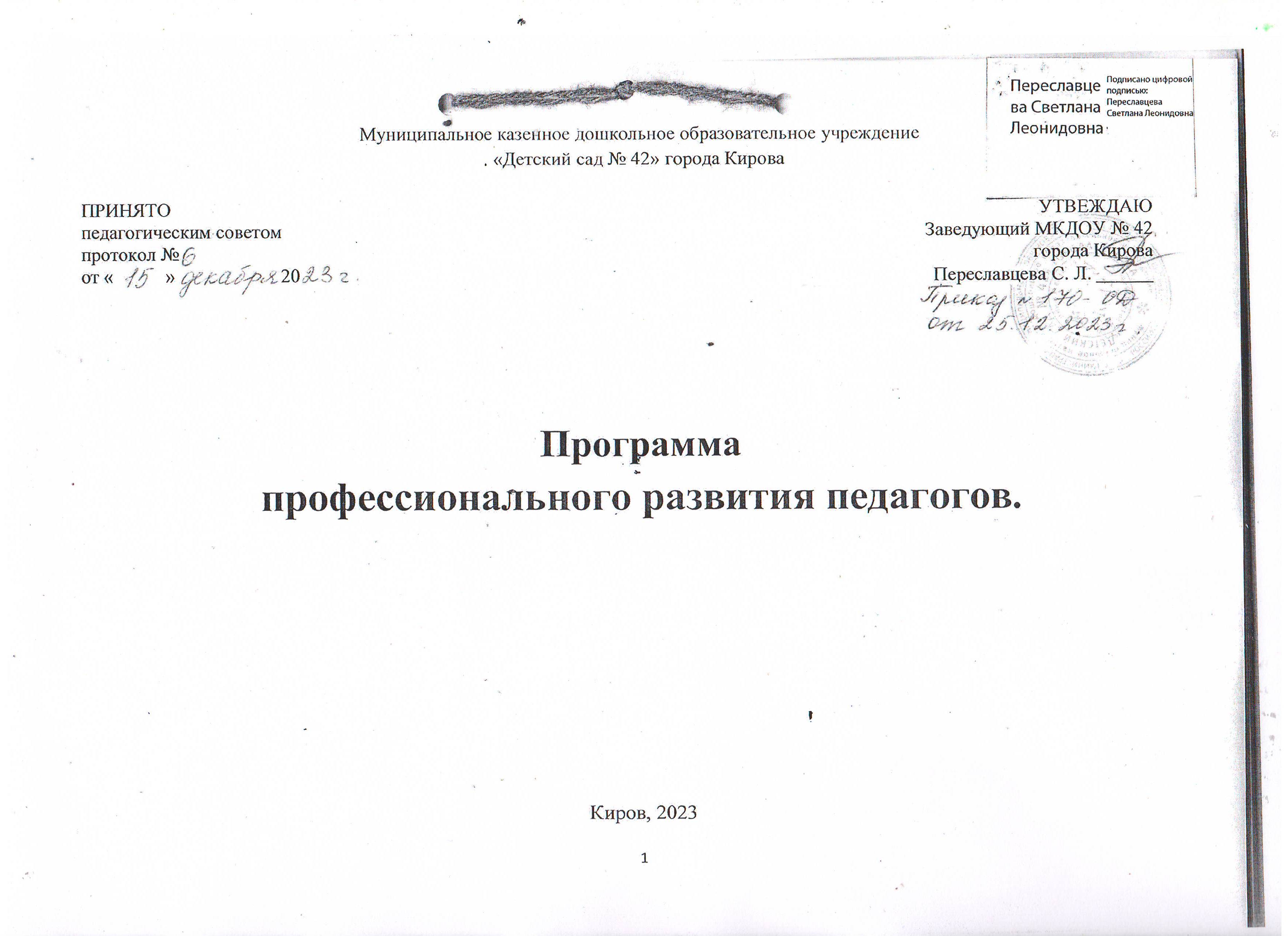 СОДЕРЖАНИЕI. ОБЩИЕ ПОЛОЖЕНИЯ1.2. Паспорт программы1.2.  Пояснительная запискаКонцепция модернизации Российского образования, направленная на  повышение качества образования в целом и качества подготовки специалистов, в частности, требует обновления содержания и методов образовательной деятельности, повышения квалификации  педагогов. Внедрение федеральной образовательной программы дошкольного образования в образовательный процесс  ДОУ требует и обновления профессиональной компетентности педагогов.Качество педагогических кадров – самый важный компонент образовательной системы потому, что реализация всех остальных компонентов напрямую зависит от тех человеческих ресурсов, которыми обеспечена та или иная  образовательная  системаИменно на педагогов возложена функция реализации образовательных программ нового поколения на основе передовых педагогических технологий, им определена миссия подготовки подрастающего поколения к жизни в будущем и воспитания человека с современным мышлением, способного успешно самореализовать себя в жизни.На сегодняшний день проблема повышения квалификации педагогических работников в дошкольном образовательном учреждении является одной из самых актуальных в дошкольном образовании, поэтому основной управленческой задачей  для ДОУ стала разработка программы профессионального развития педагогов.1.3. Анализ кадровых ресурсовДошкольное учреждение укомплектовано кадрами на 100%. Образовательной процесс в ДОУ осуществляют:  старший воспитатель, педагог-психолог, музыкальный руководитель, инструктор по физической культуре, 11 воспитателей.В ДОУ преобладают молодые педагоги, которые имеют небольшой стаж педагогической работы.Распределение педагогов по возрастуРаспределение педагогов по стажу работыРаспределение педагогов по уровню образованияРаспределение педагогов по квалификационным категориям1.4. Характеристика основных проблем.В условиях внедрения в образовательную деятельность ДОУ федеральной образовательной программы дошкольного образования от педагогов требуется готовность к обучению и переобучению, однако, как показывает практика, в профессиональном развитии педагогов дошкольного учреждения обозначились некоторые проблемы. К ним можно отнести:-небольшой педагогический стаж;-пассивность педагогов, нежелание перестраивать свою деятельность-недостаточная активность большинства педагогов в профессиональном развитии и передаче своего опыта работы.II. ЦЕЛЕВОЙ РАЗДЕЛ2.1. Цели и задачи Программы.Цель:Создание условий для повышения профессионального  уровня  педагогов в условиях реализации ФОП ДО.Задачи программы:2.2.Принципы построения Программы.- принцип непрерывности профессионального развития педагогических работников( задан ФГОС ДО);- принцип саморазвития (определяет приоритетность актуализации внутренних источников развития, интенсификацию развития, способность адаптироваться в изменившейся ситуации).2.3. Механизм реализации Программы.1.Диагностический этап.Основное содержание.Разработка диагностических карт профессионального мастерства. Проведение анкетирования, в результате которого выясняется, по каким направлениям воспитатель хотел бы усовершенствовать свои знания, в чем заключаются трудности  в профессиональной деятельности.Практический результат.Разработка индивидуального маршруту профессионального развития педагога.2. Практический этап.Основное содержание.В процессе практической деятельности происходит совершенствование теоретических знаний и практических навыков. Разнообразные формы позволяют передавать опыт, знакомиться с новыми технологиями воспитания, образования и развития дошкольников. Система дополнительного образования предоставляет возможность для совершенствования профессионализма педагога.Практический результат.Разработка рекомендаций по планированию, организации и проведения  воспитательно-образовательной работы с детьми: разработка технологических карт ООД, проектов, методических пособий.3.Аналитический этапОсновное содержание.Объективная оценка уровня профессионализма, актуализация потенциальных способностей, активизация внутренних резервов.Практический результат.Оценка качества образовательной деятельности, как инструмента развития  и профессионализма воспитателей.2.4. Сроки реализации программыОрганизационно-подготовительный этап - 2023 год:1.Приведение в соответствие с ФОП ДО  нормативно-правового, материально-технического, финансового, кадрового, мотивационного компонентов ресурсного обеспечения образовательной деятельности.2.Совершенствование системы планирования (календарного, перспективного в соответствии с реализуемой ОП ДОУ).3. Разработка методического сопровождения по внедрению ФОП ДО в образовательный процесс ДОУ.Этап реализации – 2024-2026 годы:1. Совершенствование образовательной деятельности через овладение современными   технологиями, обеспечивающими целостное развитие ребенка в условиях реализации ФОП ДО.2. Обновление предметно- развивающей среды, способствующей реализации нового содержания дошкольного образования. 3. Повышение профессионального уровня педагогических кадров в вопросах внедрения  ФОП ДО в образовательный процесс ДОУ.Аналитико-информационный этап – 2027 год:Оценка эффективности работы по внедрению ФОП ДО в образовательный процесс ДОУ.2.5. Прогнозируемые результаты реализации Программы-Повышение уровня профессиональной компетентности педагогических кадров ДОУ, их готовность к внедрению ФОП ДО в образовательный процесс.-Создание модели системной работы по непрерывному повышению квалификации.-Качественно сформированный творчески работающий коллектив педагогов-единомышленников.III. СОДЕРЖАТЕЛЬНЫЙ   РАЗДЕЛ3.1.План реализации ПрограммыIV.   ОРГАНИЗАЦИОННЫЙ РАЗДЕЛ4.1. Организация управления Программой.1.Использование персонифицированных моделей повышения квалификации работников образования, включая дистанционные формы обучения.Предполагает: Изучение, анализ и использование персонифицированных моделей повышения квалификации работников образования. Активное использование дистанционных форм обучения без отрыва от основной деятельности.2.Использование различных форм работы с педагогами.Предполагает: консультирование педагогов, психологическое сопровождение, использование наставничества, создание постоянно-действующих семинаров-практикумов и др.3.Работа по обобщению передового педагогического опыта педагогов. Предполагает: формирование банка данных по педагогическому опыту, публикации на сайтах, участие в конкурсах разного уровня, участие в сетевых сообществах.4.Организация сетевого взаимодействия детского сада с другими учреждениями образования.Предполагает: мониторинг рынка образовательных услуг других учреждений, заключение договоров по взаимодействию, отслеживание результатов работы.5.Использование педагогами в работе современных информационных программ и высокотехнологичных продуктов.Предполагает: совершенствование педагогами ИКТ-компетенций, активное освоение Интернет-ресурсов и применение их в работе.6.Формирование системы прогнозирования потребности в квалифицированных кадрах и формирование ежегодного заказа на подготовку, переподготовку и повышение квалификации педагогических кадров.Предполагает: анализ кадрового обеспечения, создание планов-графиков по подготовке, переподготовке и повышения квалификации.4.2.Мониторинг реализации Программы.Литература1.Белая, К.Ю. руководство ДОУ: контрольно-диагностическая функция/ К.Ю. Белая. – М.:ТЦ « Сфера», 2005. – 64с. – (Библиотека руководителя ДОУ).2. Справочник старшего воспитателя / авт. – сост. Н. А. Кочетова  (и др.). – Волгоград: Учитель, 2015. – 301с.3. Тавберидзе, В. А. Диагностика и критерии оценки деятельности воспитателя ДОУ. организация и управление методической работой / В.А. Тавберидзе, В.А. Калугина. – М.: Школьная Пресса, 2008.Приложение 1Оценочный лист ключевых компетенций педагогов дошкольного образованияУважаемый педагог! Оцените степень выраженности имеющихся у Вас представлений и способов профессиональной деятельности. Оценивание проводиться по трехбалльной шкале.1.Теоретические представления.3 балла – Вы выделяете педагогические факты и явления, рассматриваете их развитие, объясняете и раскрываете их смысл.  Можете воспроизвести во внутреннем плане последовательность действий, т.е. описать, почему надо делать именно так.2 балла – Вы распознаете педагогические явления, выделяете и описываете их важнейшие внешние наблюдаемые признаки, однако затрудняетесь в установлении взаимосвязи  отдельных педагогических явлений, описании последовательности действий при осуществлении определенного способа деятельности, т.е. в описании, почему нужно делать так именно так.1 балл – Вы затрудняетесь в распознавании педагогических явлений, выделений и описании их важнейших внешне наблюдаемых признаков.Таблица 1Технология формирования оценочного листа основана на отражении совокупных коллективных представлений об актуальных и инновационных способах профессиональной деятельности педагогов ДОУ, определяемых самими педагогами в ходе работы с оценочными листами. Работа над заполнением оценочных листов обеспечивает рефлексию собственной деятельности.Обработка оценочных листов предполагает подсчет поставленных баллов. Суммарные значения по обоим листам складываются и делятся пополам.Для определения уровня профессиональной компетенции полученное количество баллов соотноситься  с баллами таблицы 3.. Использование оценочных листов дает возможность обеспечить индивидуализацию содержания образовательной программы повышения квалификации в ДОУ, при самообразовании, а также способствует развитию рефлексивных умений педагога.Приложение 22.Способы профессиональной деятельности3 балла – Вы самостоятельно выдвигаете подтвержденные фактами, серьезными доводами перспективные цели деятельности, выбираете наиболее действенные средства и методы достижения цели в связи с оценкой условий деятельности, результат своей деятельности обоснованно прогнозируете и оцениваете собственные действия по его достижению. 2 балла – Вы применяете теоретические знания для решения стандартных задач профессиональной деятельности, т.е. определяете цели деятельности в конкретных условиях педагогической задачи, выбираете и обосновываете средства и способы достижения поставленной задачи, оцениваете полученный результат  с точки зрения его соответствия поставленной педагогической задаче, однако затрудняетесь в оценке собственных действий. 1 балл – Вы не всегда осознанно применяете теоретические знания для решения стандартных задач профессиональной деятельности, затрудняетесь в определении педагогических целей в конкретных условиях, обосновании средств и способов достижения поставленной задачи, оценке результата с точки зрения его соответствия поставленной педагогической цели и собственных действий по его достижению.Таблица 2Приложение 3Характеристика уровней профессиональной компетенции педагогов ДОУIОбщие положения ………………………………………………………………………………………..1.1.Паспорт программы ……………………………………………………………………………………….1.2.Пояснительная записка ……………………………………………………………………………………1.3.Анализ кадровых ресурсов ……………………………………………………………………………….1.4.Характеристика основных проблем………………………………………………………………………IIЦелевой раздел ……………………………………………………………………………………………2.1.Цели и задачи Программы…………………………………………………………………………………2.2.Принципы  построения Программы ……………………………………………………………………...2.3.Механизм реализации Программы………………………………………….............................................2.4.Сроки реализации Программы ……………………………………………………………………………2.5.Прогнозируемые результаты реализации Программы ………………………………………………….IIIСодержательный раздел …………………………………………………………………………………3.1.План реализации Программы ……………………………………………………………………………..IVОрганизационный раздел ……………………………………………………………………………….4.1.Организация управления Программой …………………………………………………………………..4.2.Мониторинг реализации Программы ………………………………………............................................Литература …………………………………………………………………………………………………Приложение 1 ………………………………………………………………………………………………Приложение 2 ………………………………………………………………………………………………Приложение 3 ………………………………………………………………………………………………Наименование Программы            Программа профессионального развития педагоговОснования для разработки программы-Федеральный закон от 29.12.2012 № 273-ФЗ «Об образовании в Российской Федерации».-Федеральный государственный образовательный стандарт дошкольного образования (Приказ Министерства образования и науки РФ от 17 октября 2013 г. №1155). -Приказ Министерства труда и социальной защиты РФ от 18 октября 2013 г. N 544н
"Об утверждении профессионального стандарта "Педагог (педагогическая деятельность в сфере дошкольного, начального общего, основного общего, среднего общего образования) (воспитатель, учитель)"Период 
и этапы реализации программыОрганизационно-подготовительный этап - 2023 год:1.Приведение в соответствие с ФОП ДО  нормативно-правового, материально-технического, финансового, кадрового, мотивационного компонентов ресурсного обеспечения образовательной деятельности.2.Совершенствование системы планирования (календарного, перспективного в соответствии с реализуемой ОП ДОУ).3. Разработка методического сопровождения по внедрению ФОП ДО в образовательный процесс ДОУ. Этап реализации – 2024-2026 годы:1.Совершенствование образовательной деятельности через овладение современными   технологиями, обеспечивающими целостное развитие ребенка в условиях реализации ФОП ДО.2.Обновление предметно- развивающей среды, способствующей реализации нового содержания дошкольного образования. 3. Повышение профессионального уровня педагогических кадров в вопросах внедрения  ФОП ДО в образовательный процесс ДОУ.Аналитико-информационный этап – 2027 год:Оценка эффективности работы по внедрению ФОП ДО в образовательный процесс ДОУ.Цель программыСоздание условий для повышения профессионального  уровня  педагогов в условиях реализации ФОП ДО.Основные задачи программы1.Совершенствовать систему переподготовки и повышения квалификации педагогических кадров в условиях реализации ФОП ДО.2.Повысить качество методической помощи педагогам на основе выявленных образовательных потребностей.3.Активизировать  творческий потенциал  педагогов по обобщению передового педагогического опыта и его распространенияПрогнозируемый результат-Повышение уровня профессиональной компетентности педагогических кадров ДОУ, их готовность к внедрению ФОП ДО в образовательный процесс.-Создание модели системной работы по непрерывному повышению квалификации.-Качественно сформированный творчески работающий коллектив педагогов-единомышленников.Основные разработчикиТворческая группа педагогов  МКДОУ № 42Система организации контроля за выполнением программыЗаведующий МКДОУ № 42Старший воспитатель МКДОУ № 42Педагогический совет МКДОУ № 42всего педагоговдо 25 летот 25 до 40 летот 40 до 50 летот 50 до 60 летот 60 лет15 человек2 человека8 человек3 человека5 человек0 человекдо 5 летС 5до 10 летС 10 до 15 летС 15 до 20 лет8 человек4 человека0 человек3 человекаВысшее профильное образованиеСреднее профильное образование6 человек9 человекВысшая квалификационная  категория1 квалификационная  категорияСоответствие занимаемой должностиОтсутствие категории4 человека2 человека9 человек0 человекЗадачаСпособы реализации1.Совершенствовать систему переподготовки и повышения квалификации педагогических кадров в условиях реализации ФОП ДО.Прохождение курсов повышения квалификации педагогическими работниками по вопросам применения ФОП ДО;использование образовательных ресурсов для онлайн взаимодействия;посещение занятий для молодых педагогов в МКОУ ДПО «Информационно-методический центр системы образования» г. Кирова.2. Повысить качество методической помощи педагогам на основе выявленных образовательных потребностейОрганизация наставничества в ДОУ;организация «Школы молодого педагога»  для педагогов со стажем работы до 5 лет;проведение семинаров-практикумов, консультаций в соответствии с выявленными образовательными потребностями педагогов;создание  раздаточных методических материалов по изучению  ФОП ДО.Активизировать  творческий потенциал  педагогов по обобщению передового педагогического опыта и его распространенияАктивное участие педагогов в методической работе на уровне ДОУ;обобщение опыта своей работы в виде публикаций;участие в работе научно-практических конференций;МероприятияСодержание деятельностиПериод Ответственный Мониторинг актуального состояния кадровой обстановки в ДОУАнкетирование педагогов, аналитическая деятельность.Анализ профессиональных затруднений педагогических работников по вопросам перехода на ФОП ДО.2023 -2024 годСтарший воспитательМониторинг актуального состояния кадровой обстановки в ДОУАнализ кадровой ситуации в системе ДОУ с целью прогнозирования потребности в педагогических кадрах на последующие учебные годы, переподготовки педагогов в соответствии с профстандартом, ротации кадров.ЕжегодноСтарший воспитательОрганизация работы по повышению профессиональной компетентности педагогов-Обеспечение педагогических работников консультационным материалом по вопросам перехода на ФОП ДО.2023 -2024 годСтарший воспитательОрганизация работы по повышению профессиональной компетентности педагоговАдаптация для педагогов методических материалов Мипросвещения  по сопровождению реализации федеральной  рабочей программы воспитания и федерального календарного плана  разработка программы повышения профессионального мастерства.2023 -2024 годСтарший воспитательОрганизация работы по повышению профессиональной компетентности педагоговСоздание перспективного плана  повышения квалификации педагогов на основе их профессиональных потребностей. Повышение квалификации на менее 1 раза в 3 года.Оказание поддержки и создание мотивации при аттестации педагогов.ПостоянноСтарший воспитательОрганизация работы по повышению профессиональной компетентности педагоговСистематическая курсовая подготовка педагогов по реализацииФОП ДО.Организация  обучения всех педагогов основам компьютерной грамотности.ПостоянноСтарший воспитательОрганизация работы по повышению профессиональной компетентности педагоговОрганизация участия педагогов в мероприятиях разного уровня, направленных на повышение профессионального уровня (семинары, конференции).ПостоянноСтарший воспитательОрганизация методической помощи педагогам на основе выявленных образовательных потребностейВыявление образовательных потребностей.Проведение ВСОКО.Временные творческие объединения по направлениям работы.Открытые показы ООД.ЕжегодноСтарший воспитательОрганизация методической помощи педагогам на основе выявленных образовательных потребностейСеминары-практикумы, мастер-классы, деловые игры, выставки методической литературы, вовлечение педагогов в проектную деятельность.ЕжегодноСтарший воспитательОрганизация методической помощи педагогам на основе выявленных образовательных потребностейИспользование образовательных ресурсов  и платформ для онлайн взаимодействия.ПостоянноСтарший воспитательОрганизация работы по стимулированию педагогов  к повышению профессионального роста- Комплекс социально-ориентированных мероприятий (материальное стимулирование, обеспечение возможности транслировать передовой опыт, создание безопасных условий труда).- Комплекс мероприятий по поддержанию кадров с большим трудовым стажем (мероприятия по профилактике профессионального выгорания, обеспечение возможности транслировать передовой опыт, обучение новым технологиям образования).ПостоянноСтарший воспитательМероприятия для профессионального роста молодых специалистов- Создание « Школы молодого педагога».- Организация наставничества.-Посещение занятий для молодых педагогов в МКОУ ДПО «Информационно-методический центр системы образования» г. Кирова.ЕжегодноСтарший воспитательРазвитие конкурсного движения-Конкурсы в ДОУ. -Дистанционные конкурсы.  -Стимулирование успешной профессиональнойдеятельности в муниципальных проектах  и, проектах ДОУЕжегодноСтарший воспитательВыход на новый уровень организационной культуры учрежденияСоздание благоприятного психологического климата в педагогическом коллективе.Поддержка традиций ДОУЕжегодноСтарший воспитательВыход на новый уровень организационной культуры учрежденияРазработка положений, проведение конкурсов и утверждение награды детского садаЕжегодноСтарший воспитательМероприятия Ответственный Результат Мониторинговые исследования состояния профессиональной компетенции педагогических кадров путем применения инструментария оценки профессиональной компетенции педагогов.(Приложение 1)Старший воспитатель, педагог - психолог2 раза в год (осень, весна).Получение объективной информации о состоянии профессиональной компетенции педагогов.  Способы профессиональной деятельности. (Приложение 2)Заведующий, старший воспитатель.В течение года.Осознанное применение теоретических знаний для решения стандартных задач профессиональной деятельности.             Самооценка профессиональной деятельности.Уровни профессиональной компетенции педагогов ДОУ.   (Приложение 3)Заведующий, старший воспитатель.В течение года.Выбор и обоснование средства и способов достижения поставленной задачи, оценивание полученного результата с точки зрения его соответствия педагогической цели.  Формирование наиболее результативных способов профессиональной деятельности, в условиях самостоятельно выдвигаемых целей и оценки педагогических ситуаций.№п/пБалл 1.1.1О педагогическом анализе1.1.2О содержании дошкольного образования1.1.3О формировании системы целей и задач дошкольного образования1.1.4О содержании реализуемой программы дошкольного образования1.1.5О принципах построения образовательного процесса в ДОУ1.1.6О необходимым материально-техническом оснащении образовательного процесса1.1.7О способах педагогического исследования1.1.8О передовом педагогическом опыте, педагогических инновациях1.2.1О социальном заказе, предъявляемом к дошкольной образовательной системе1.2.2О психолого-педагогических и возрастных особенностях детей1.2.3О содержании средств, форм и методов передачи содержания дошкольного образования1.2.4О содержании учебных материалов, используемых  в дошкольном образовании1.2.5О принципах отбора и композиции учебного материала1.2.6О требованиях к педагогическому исследованию1.2.7О прогнозировании педагогических исследований1.3.1О видах планирования образовательного процесса в ДОУ1.3.2О проектировании  методического и дидактического оснащения занятий1.3.3Об этапах познавательной  деятельности детей1.3.4О методах педагогического исследования1.3.5О проектировании содержания  педагогического исследования1.3.6О создании предметно-развивающей среды в ДОУ1.3.7О проектировании самообразовательной деятельности2.1.1О видах педагогической диагностики2.1.2Об основных средствах, формах и методах педагогического оценивания детей2.1.3О видах педагогической деятельности2.1.4О функциях педагогической деятельности2.1.5Об оценивании профессионально-педагогической деятельности3.1.1Об информировании детей о предстоящей деятельности3.1.2О логике изложения материала, об образности, интонационной выразительности речи3.1.3Об организации совместной деятельности3.2.1О развитии субъектной позиции ребенка в разных видах деятельности3.2.2О демонстрации выполнения дошкольниками разных видов деятельности3.2.3О поддержании внимания детей3.2.4О контроле и коррекции хода деятельности детей3.2.5Об организации самообразования3.3.1О формировании у детей ценностного отношения к миру3.3.2Об ориентации детей в предстоящей деятельности3.4.1Об инициировании активности детей3.4.2О создании атмосферы заинтересованности в результате деятельности3.4.3О формировании мотивов поведения детей4.1.1О педагогическом воздействии4.1.2О педагогической оценке, ее функциях4.1.3О педагогическом общении с детьми4.2.1О создании положительного психологического климата в группе4.2.2О создании «ситуации успеха»4.2.3О педагогическом конфликте4.2.4Об этической защите детей4.3.1О сигналах вербальной и невербальной коммуникации4.3.2О проявлении переживаний, состояний детейВсего балловВсего баллов№п/пБалл 1.1.1Определение причин, мотивов, целей педагогических явлений и выявление их взаимосвязи1.1.2Анализ учебно-образовательной информации с учетом педагогических целей1.1.3Определении соответствия поставленных целей конкретным задачам развития детей1.1.4Анализ содержания учебных материалов1.1.5Анализ эффективности форм организации обучения и форм занятий1.1.6Анализ материально-технической базы1.1.7Анализ своей деятельности1.1.8Анализ соответствия содержания деятельности воспитанников поставленным задачам1.2.1Перевод целей и содержания образования в конкретные педагогические задачи1.2.2Прогнозирование развития качеств личности, чувств, воли и поведения воспитанников1.2.3Выбор содержания, форм, методов и средств образования, соответствующих поставленным задачам1.2.4Прогнозирование эффективности собственных педагогических воздействий на развитие детей1.2.5Прогнозирование трудностей и ошибок, которые могут возникать у детей в ходе деятельности1.2.6Постановка исследовательских задач и выбора соответствующих им методов1.2.7Моделирование, мысленный эксперимент1.3.1Определение доминирующих и подчиненных задач для каждого этапа образовательного процесса в ДОУ1.3.2Планирование различных форм и видов самостоятельной деятельности детей1.3.3Проектирование структуры учебного занятия1.3.4Проектирование системы приемов стимулирования активности дошкольников1.3.5Определение наиболее рациональных форм, методов, приемов и средств обучения1.3.6Проектирование вариантов и способов создания личностно развивающей среды1.3.7Проектирование этапов самообразовательной деятельности2.1.1Педагогическая диагностика детей в различных видах деятельности2.1.2Педагогическое оценивание психических процессов, состояний детей2.1.3Определение «зоны ближайшего развития»2.1.4Определение характера и уровня усвоения детьми нового материала2.1.5Фиксация результатов собственной деятельности результатов развития детей3.1.1Постановка перед воспитанниками целей и задач деятельности3.1.2Изложение учебного материала с учетом уровня подготовленности детей, их жизненного опыта3.1.3Совместный с детьми выбор цели деятельности, средств, трудовых действий и оценка результатов деятельности3.2.1Учет собственной позиции ребенка в разных видах деятельности3.2.2Создание проблемных ситуаций для развития познавательной активности воспитанников3.2.3Распределение внимания, поддержание его устойчивости3.2.4Формулирование вопросов, требующих применения самостоятельных умозаключений3.2.5Формулирование вопросов в доступной форме3.3.1Формирование у детей  морально-ценностных установок3.3.2Ориентация в изменяющихся условиях и педагогических ситуациях3.4.1Развитие у детей устойчивого интереса к разным видам деятельности3.4.2Актуализация знаний и жизненного опыта детей3.4.3Создание ситуаций для проявления воспитанниками нравственных поступков4.1.1Педагогическое воздействие4.1.2Педагогическая оценка4.1.3Реализация информативной, аффективной, регулятивной функций педагогического общения4.2.1Создание положительного психологического климата в группе4.2.2Создание  «ситуации успеха» для каждого ребенка4.2.3Разрешение педагогического конфликт4.2.4Этическая  защита детей4.3.1Определение по внешним признакам степени вовлеченности детей в совместную деятельность4.3.2Определение общего психологического настроя группы по поведению детейВсего балловВсего балловУровеньХарактеристикаНедопустимый(0-10 баллов)Специалист распознает педагогические явления, однако затрудняется в их характеристике, в установлении взаимосвязи отдельных педагогических явлений. Не всегда осознанно применяет теоретические знания для решения стандартных задач профессиональной деятельности, затрудняется в определении педагогических целей в конкретных условиях, в обосновании средств и способов достижения поставленной задачи, в оценке результата и собственных действий по его достижениюКритический (11-20 баллов)Специалист распознает педагогические явления, описывает их внешне наблюдаемые признаки. Затрудняется в описании   действий при осуществлении определенного способа  деятельности, т.е. в описании, почему нужно делать именно так. Не всегда осознанно применяет теоретические знания для решения стандартных задач профессиональной деятельности, затрудняется в определении педагогических целей в конкретных условиях, в обосновании средств и способов достижения поставленной задачи, в оценке результата и собственных действий по его достижениюДопустимый (31-30 баллов)Специалист распознает педагогические явления, выделяет и описывает их важнейшие, внешне наблюдаемые признаки. Затрудняется в установлении взаимосвязи отдельных педагогических явлений, в описании последовательных действий при осуществлении определенного способа  деятельности, т.е. в описании, почему нужно делать именно так. Не всегда осознанно применяет теоретические знания для решения стандартных задач профессиональной деятельности, затрудняется в определении педагогических целей в конкретных условиях, в обосновании средств и способов достижения поставленной задачи, в оценке результата с точки зрения его соответствия поставленной педагогической цели, в оценке собственных действий по достижениюДостаточный (31-40 баллов)Специалист выделяет педагогические факты и явления и раскрывает их смысл. Может во внутреннем плане произвести последовательность действий при осуществлении определенного способа  деятельности, т.е.  описать, почему нужно делать именно так. Применяет теоретические знания для решения стандартных задач профессиональной деятельности, т.е. определяет цели деятельности в конкретных условиях педагогической задачи, выбирает и обосновывает средства и способы достижения поставленной задачи, оценивает полученный результат с точки зрения его соответствия педагогической цели. Оценивает собственные действия по его достижению.Оптимальный (свыше 41 балла)Сформированные теоретические представления позволяют педагогу идентифицировать педагогические факты и явления, рассматривать их развитие, объяснять и раскрывать их смысл, воспроизводить во внутреннем плане последовательность действий при осуществлении определенного способа деятельности, т.е. описывать, почему надо делать именно так; сформировать наиболее результативных способов профессиональной деятельности в условиях самостоятельно выдвигаемых целей и оценки педагогических ситуаций.